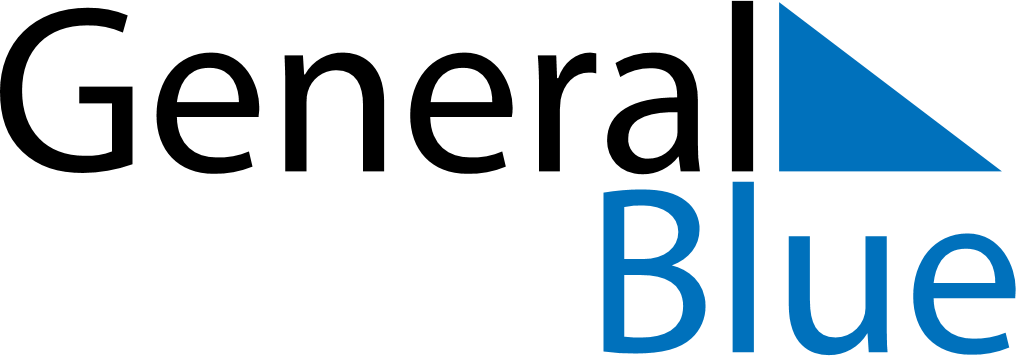 June 2024June 2024June 2024June 2024June 2024June 2024June 2024Segbana, Alibori, BeninSegbana, Alibori, BeninSegbana, Alibori, BeninSegbana, Alibori, BeninSegbana, Alibori, BeninSegbana, Alibori, BeninSegbana, Alibori, BeninSundayMondayMondayTuesdayWednesdayThursdayFridaySaturday1Sunrise: 6:21 AMSunset: 7:04 PMDaylight: 12 hours and 43 minutes.23345678Sunrise: 6:21 AMSunset: 7:05 PMDaylight: 12 hours and 43 minutes.Sunrise: 6:21 AMSunset: 7:05 PMDaylight: 12 hours and 43 minutes.Sunrise: 6:21 AMSunset: 7:05 PMDaylight: 12 hours and 43 minutes.Sunrise: 6:21 AMSunset: 7:05 PMDaylight: 12 hours and 44 minutes.Sunrise: 6:21 AMSunset: 7:05 PMDaylight: 12 hours and 44 minutes.Sunrise: 6:21 AMSunset: 7:06 PMDaylight: 12 hours and 44 minutes.Sunrise: 6:21 AMSunset: 7:06 PMDaylight: 12 hours and 44 minutes.Sunrise: 6:21 AMSunset: 7:06 PMDaylight: 12 hours and 44 minutes.910101112131415Sunrise: 6:22 AMSunset: 7:06 PMDaylight: 12 hours and 44 minutes.Sunrise: 6:22 AMSunset: 7:07 PMDaylight: 12 hours and 45 minutes.Sunrise: 6:22 AMSunset: 7:07 PMDaylight: 12 hours and 45 minutes.Sunrise: 6:22 AMSunset: 7:07 PMDaylight: 12 hours and 45 minutes.Sunrise: 6:22 AMSunset: 7:07 PMDaylight: 12 hours and 45 minutes.Sunrise: 6:22 AMSunset: 7:08 PMDaylight: 12 hours and 45 minutes.Sunrise: 6:22 AMSunset: 7:08 PMDaylight: 12 hours and 45 minutes.Sunrise: 6:22 AMSunset: 7:08 PMDaylight: 12 hours and 45 minutes.1617171819202122Sunrise: 6:23 AMSunset: 7:08 PMDaylight: 12 hours and 45 minutes.Sunrise: 6:23 AMSunset: 7:09 PMDaylight: 12 hours and 45 minutes.Sunrise: 6:23 AMSunset: 7:09 PMDaylight: 12 hours and 45 minutes.Sunrise: 6:23 AMSunset: 7:09 PMDaylight: 12 hours and 45 minutes.Sunrise: 6:23 AMSunset: 7:09 PMDaylight: 12 hours and 45 minutes.Sunrise: 6:23 AMSunset: 7:09 PMDaylight: 12 hours and 45 minutes.Sunrise: 6:24 AMSunset: 7:09 PMDaylight: 12 hours and 45 minutes.Sunrise: 6:24 AMSunset: 7:10 PMDaylight: 12 hours and 45 minutes.2324242526272829Sunrise: 6:24 AMSunset: 7:10 PMDaylight: 12 hours and 45 minutes.Sunrise: 6:24 AMSunset: 7:10 PMDaylight: 12 hours and 45 minutes.Sunrise: 6:24 AMSunset: 7:10 PMDaylight: 12 hours and 45 minutes.Sunrise: 6:25 AMSunset: 7:10 PMDaylight: 12 hours and 45 minutes.Sunrise: 6:25 AMSunset: 7:10 PMDaylight: 12 hours and 45 minutes.Sunrise: 6:25 AMSunset: 7:11 PMDaylight: 12 hours and 45 minutes.Sunrise: 6:25 AMSunset: 7:11 PMDaylight: 12 hours and 45 minutes.Sunrise: 6:26 AMSunset: 7:11 PMDaylight: 12 hours and 45 minutes.30Sunrise: 6:26 AMSunset: 7:11 PMDaylight: 12 hours and 45 minutes.